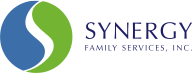  THERAPIST JOB DESCRIPTIONQUALIFICATION CRITERIA:Licensed in the state of Maryland as LGSW, LCSW-C, LGPC, LPC and degree: behavioral or social science; or related disciplines appropriate to the position. Additionally, you will need to submit copies of your licensing credentials and successfully complete a criminal background check, TB test, pre-employment medical examination before you can be appointed into this position.BASIC FUNCTION: Conduct mental-health diagnostic intake evaluations/assessments, medication somatic treatment & management and provide individual, group, family, couple & children/adolescent therapeutic services in both English and Spanish languages  to assist client’s in overcoming dependencies, adjusting to life, and making changes. The counselor will provide individual, family and group counseling to clients enrolled in the Outpatient Mental Health. These counseling and therapeutic services will range from routine to complex, and include suicide prevention, crisis intervention, short and long term treatment with clients exhibiting dual diagnosis, post-traumatic stress disorder and other psychiatric disorders and/or readjustment problems. MUST ALWAYS adhere to the practice standards and ethical guidelines of respective licensing Boards, Maryland COMAR Regulations and CARF.DUTIES AND RESPONSIBILITIES: TASKS:Counsel clients in individual, family and/or group sessions to assist them in dealing with substance abuse, mental and physical illness, poverty, unemployment, or physical abuse. Interview clients, review records, and confer with other professionals to evaluate mental or physical condition of client or patient. Collaborate with various disciplines to plan and coordinate treatment. Monitor, evaluate, and record client progress with respect to treatment goals. Refer patient, client, or family to community resources for housing or treatment to assist in recovery from mental or physical illness, following through to ensure service efficacy. Counsel and aid family members to assist them in understanding, dealing with, and supporting the client or patient. Modify treatment plans according to changes in client status. Maintain up-to-date client records with consent forms and releases of information.Receives immediate intra-agency referrals, discharges plans, treatment goals, diagnostic assessments, history of medication, psychosocials in order to continue with adequate treatment planning for the client as recommended in the Discharge and Transition Plans.  Utilizes community resources and support to assist client in resuming life in community or to learn to live within limits of their mental health conditions and or disability.Participates in biweekly/monthly planning for improving health services by interpreting social factors pertinent to development of program and client needs.Assesses quality improvement needs and recommends and participates in program enhancement and development.Assists with screening, identification, medication management and treatment of clients.Implement and record data in the practice management system.Maintains a working knowledge of relevant mental health/substance abuse issues that impact the client and their overall treatment. Adheres to the practice standards and ethical guidelines established by the agency.Completes required trainings.Maintains Human Resource (HR) file with current documentation._____________________________________________ Employee Signature